GRUPO DE TRABAJO DE LA FRONTER HISPANO-FRANCESAActa de la reunión de expertos técnicosMadrid, 19 y 20 de agosto de 2015GROUPE DE TRAVAIL DE LA FRONTIERE FRANCO ESPAGNOLEProcès verbal de la réunion des experts techniquesMadrid, 19 et 20 d'août de 2015Como se acordó en la Comisión Mixta de Amojonamiento (CMA) que tuvo lugar en junio de 2012 en Madrid, que contemplaba la posibilidad de reunión del Grupo de Trabajo de delimitación de la frontera (GT), tal como se había decidido en la CMA de Toulouse de 16 y 17 de mayo de 2011, los expertos técnicos se han reunido en el Centro Geográfico del Ejército (CEGET) español en Madrid los días 19 y 20 de agosto de 2015.Han participado en la reunión :Por parte española: José Luis Sánchez Tello, Teniente Coronel jefe de proyecto de fronteras del CEGET Por parte francesa:Pierre Vergez, Ingeniero de los trabajos cartográficos del Estado, Encargado de la misión de fronteras IGN-CNIGLes expertos técnicos se han puesto de acuerdo sobre el presenteORDEN DEL DÍAPunto 1:	Organización a seguir para el proyecto ELF-INSPIREPunto 2:	Acuerdo sobre una línea común ELF-INSPIREPunto 3: 	Progreso de los trabajos de campo.Comme convenu lors de la Commission Mixte d’abornenement qui s’est tenue en juin 2012 à Madrid, prenant en compte la possibilité d'une réunion du Groupe de travail (GT) sur les frontieres, ce depuis la CMA à Toulouse les 16 et 17 mai 2011,  les experts techniques se sont réunis au Centre Géographique de l’Armée espagnole à Madrid du 19 au 20 août 2015. Ont participé à la réunion :Pour la Partie française:Pierre Vergez,  Ingénieur des travaux cartographiques de l’Etat IGN-CNIG, Chargé de mission sur les frontières Pour la Partie espagnole: José Luis Sanchez Tello , Lieutenant-colonel, Chef du projet frontières du CEGET  Les experts techniques se sont mis d’accord sur le présent ORDRE DU JOURPoint 1:	Organisation à suivre pour le projet ELF-INSPIREPoint 2:	Mise en accord sur une ligne commune ELF-INSPIREPoint 3: 	Etat d’avancement des travaux de terrainPunto 1Organización a seguir para el proyecto ELF-INSPIRE Resumen de las consideraciones de base resultantes de la reunión de Arette de junio de 2015:Se está trabajando con dos líneas:Una para cumplir con lo establecido en el proyecto ELF a principio de 2016. Línea de validación técnica a nivel métrico, mejor de 10 m de precisión, de ejecución rápida que sirva de línea en las bases de datos europeas a la espera de la validación bilateral de la CMAEn caso de diferencia diplomática, se mantendrán 2 líneas.En caso de divergencias superiores a 10 m, está previsto que la Agencia Federal para la Cartografía y Geodesia de Alemania (BKG) cree una línea intermedia.Sin embargo, hay que tener en cuenta que las opciones elegidas para esta línea podrían adquirir un peso no despreciable en las futuras validaciones bilaterales oficiales, tanto más con el paso del tiempo.Otra necesaria para INSPIRE para 2018, si procediera. Lo que significa que los estados deben realizar el esfuerzo para definir una línea numérica común oficial, si fuera posible:Línea validada oficialmente en CMA, progresivamente, resolviendo todos los litigios y revisando sobre el terreno las zonas de distinta interpretación.Se han analizado tres tipos de divergencias (hay 72 superiores a 20 m):Históricas: en caso de bloqueo local, se tendrá que recurrir a dos líneas.Imprecisión de antiguas líneas: habrá que justificar la elección.Diferencia de las restituciones: se tendrá que buscar una solución de compromiso mediante repartos equitativos.Es necesario llegar a un compromiso entre las dos partes para poder adoptar una línea común que cumpla con los requisitos de este proyecto, y de esta forma ser capaces de satisfacer la Directiva INSPIRE.Esta línea no pretende suplir al texto oficial del Tratado de Límites, debe ser considerada como una interpretación cartográfica numérica.Su definición final será el límite administrativo oficial a nivel europeo, sobre el cual se apoyará la evaluación de todo tipo de datos.Plan de trabajo:Evaluación y medida de las zonas de divergencia.Evaluación de las causas que las motivan.Creación de una tabla de compromiso.Point 1Organisation à suivre pour le projet ELF-INSPIRErappel des considérations de base résultant de la réunion d’Arette  en  juin 2015 : Le travail porte sur deux lignes : Celle à fournir au projet ELF début 2016. Ligne de validation technique au niveau métrique, voire à 10 m, d’exécution rapide qui servira de ligne dans les bases européennes en attendant une validation  bilatérale de la CMA.Dans les cas de différend diplomatique, 2 lignes seront conservées.Dans les cas de divergences supérieures à 10 m, il est prévu que le BKG allemand chargé du travail de collationnement créée une ligne intermédiaireCependant, il faut prendre en compte que les options choisies pour cette ligne pourraient acquérir un poids non négligeable dans les futures validations bilatérales officielles, d'autant plus en avancant dans  le temps.Celle souhaitée par INSPIRE pour 2018, « le cas échéant ». Ce qui signifie que les états doivent produire l’effort de constitution d’une ligne numérique unique officielle, s’il peuvent s’en donner les moyens :Ligne validée officiellement en CMA, progressivement, en résolvant tous les litiges et en visitant sur le terrain les zones d’interprétations divergentes.Trois types de divergences ont été analysés (il y en a 72 supérieures à 20 mètres)Historiques : En cas limite de blocage local, on aura recours à la double ligne Imprécision des ancienne lignes : une justification des choix sera répertoriéeEcart des restitutions : ils sont à trancher dans un cadre de concessions réciproquesIl est nécessaire d'arriver a un compromis entre les deux parties pour pouvoir adopter une ligne commune répondant au projet et satisfaisant à la directive INSPIRE.Cette ligne ne peut pas prétendre suppléer le texte officiel des traités : elle doit être considérée en tant qu' interprétation cartografique numérique. Sa finalité est le statut de limite administrative officielle au niveau européen, sur laquelle vont  s'appuyer des évaluations et rapports de tous types de données.Plan de travail :Evaluation et mesure des zones de divergence.Identification des causes de ces divergences.Création d'un tableau récapitulatif des compromis.Punto 2Acuerdo sobre una línea común ELF-INSPIREDespués de un estudio detallado del trazado de la línea fronteriza, se han acordado dos posibles soluciones para la adopción de una única línea numérica común. Una de ellas con un "plan de acuerdo máximo" y la otra con un "plan de mínimos".Estos planes se han reflejado en tablas con sendas listas de compromisos temporales, que conducirán a la creación de la línea fronteriza numérica común que será presentada al poyecto ELF, en el cuadro de la implementación de la Directiva INSPIRE. Las tablas figuran en Anexo a la presente Acta.Esta línea figurará, en paralelo a su inscripción en el proyecto ELF, en las bases de datos cartográficas de los dos países, a la espera de sucesivas validaciones de las zonas de divergencia que se vayan realizando en el marco de la CMA.A continuación se resumen las principales diferencias, ventajas e inconvenientes a tener en cuenta para elegir el más adecuado de los dos planes presentados de acuerdo con la situación actual:Recapitulación de los puntos sensibles:Point 2 Mise en accord sur une ligne commune ELF-INSPIREAprés l'étude détaillée du tracé de la ligne frontiere, un accord a été obtenu en faveur de la création de deux solutions possibles pour adopter une ligne numérique unique et commune. La première solution est un "plan d'accord maximum" , l'autre est un plan a minima.Ces deux plans sont détaillés dans un tableau répartissant les compromis temporaires qui vont permettre de créer la ligne frontiere numérique commune qui sera proposée au projet ELF, dans le cadre de l'implémentation de la Directive INSPIRE. Ils figurent en annexe du présent procés-verbal.En parallèle de sa livraison au projet ELF, cette ligne sera mise en application dans les bases cartographiques des 2 pays, en attendant les validations successives des zones de divergence qui se feront dans le cadre de la CMA.Ci-dessous, sont résumées les principales différences, avantages et inconvénients a prendre en compte pour choisir lequel des 2 plans présentés est le plus pertinent dans la situation actuelle.Récapitulation des points sensibles:Punto 3Progreso de los trabajos de campo en 2015Francia ha medido puntos fronterizos en 2 sectores: Alrededor del valle del Garona (Lleida).Al oeste del pico de Anie (Navarra).España ha medido puntos fronterizos en 2 sectores: Alrededor del Puerto del Portillón (Lleida).Alrededor del Puerto de Somport (Huesca).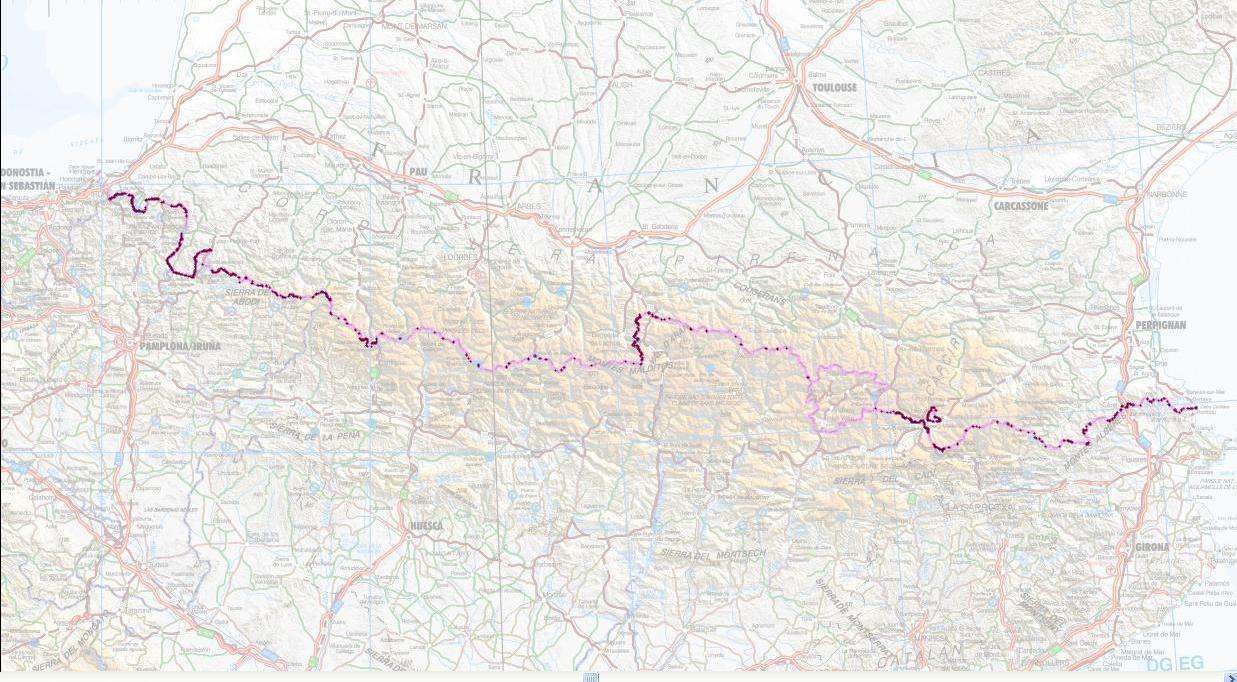 Redactado, leído y aprobado en Madrid el 20 de agosto de 2015		    Por parte española					Por parte francesa		José Luis Sánchez Tello					    Pierre VergezPoint 3 Etat d’avancement des travaux de terrain en 2015La France a mesuré des points-frontière sur 2 secteurs	- Autour de la vallée de la Garonne (31)	- A l’ouest du pic d’Anie(64)L’espagne a mesuré des points-frontière sur 2 secteurs	- Autour du col du Portillon (31) 	- Autour du col du Somport (65)Fait, lu et approuvé à Madrid le 20 août 2015		Pour la Partie espagnole				Pour la Partie française 		(José Luis Sánchez Tello)				        (Pierre Vergez)PLAN DE ACUERDO MÁXIMOPLAN DE MÍNIMOS1 línea doble6 líneas doblesVENTAJASVENTAJASEl compromiso completo permite tener una línea interoperable para los datos transfronterizos terrestres.Permite llegar a un compromiso sobre bases seguras, con el mínimo riesgo de ser cuestionadas en el futuro.Este compromiso avanzado, permite anticipar problemas futuros de definición de la línea fronteriza, lo que ahorrará futuros gastos que se incrementarían con el paso de los años.La validación será aceptada por la mayoría de las partes interesadas.Cuanto más tiempo pase, más costoso serán los trabajos derivados de la definición fronteriza.INCONVENIENTESINCONVENIENTESRiesgo de no ser reconocida por alguna de las partes interesadas.Proceso más lento y más costoso con el paso del tiempo.Es más complicado cambiar una línea existente que definir una nueva, aún no acordada.Problemas para la interoperabilidad de cara al cumplimiento de lo establecido en el proyecto ELF.Una zona en conflicto ralentiza el desarrollo de la zona.No se aprovecha el impulso de la Directiva para resolver los conflictos antiguos.PUNTO SENSIBLEPLAN DE ACUERDO MÁXIMOPLAN DE MÍNIMOSBIDASOA2 líneas desde la desembocadura hasta el primer puente¿Isla de los faisanes?2 líneas desde la desembocadura hasta el primer puente¿Isla de los faisanes?256 - 258: Camino de arriba y de abajo1 línea (versión española)2 líneas296 - 297: El Calcinar1 línea (versión francesa)2 líneas408-409: Arroyo de Término1 línea por la divisoria entre los dos arroyos.1 línea por la divisoria entre los dos arroyos.515 - 516: Puig Sec1 línea (versión francesa)2 líneas523: Mont Negre1 línea (versión francesa)2 líneas559: Monumento1 línea de compromiso2 líneasPLAN D'ACCORD MAXIMUMPLAN A MINIMA1 Ligne double6 Lignes doublesAVANTAGESAVANTAGESLe compromis complet permet d'avoir une ligne interopérable pour toutes les données transfrontalieres terrestres.Permet d'avancer un compromis sur des bases sûres, avec un risque minimum d'être remis en question dans le futur.Un compromis avancé permet d'anticiper les problèmes futurs de définition de la ligne frontiere, qui ne pourront que s'accentuer les années passant.La validation sera acceptée sans vagues par la majorité des parties-prenantes.Plus le temps passe, plus les coûts vont augmenter.INCONVENIENTSINCONVENIENTSRisque que la ligne ne soit pas reconnue par tous les parties-prenantes.Processus lent et dont le coût s'accentue avec le tempsIl est plus compliqué de changer une ligne existante que de définir une nouvelle, non encore résolueProblèmes pour l'interopérabilité des donnéesUne zone en conflit perd de son potentiel économiqueOn ne profite pas de l'impulsion de la Directive pour résoudre des conflits antiques:POINT SENSIBLEPLAN D'ACCORD MAXIMUMPLAN A MINIMABIDASOA2 lignes depuis l'embouchure jusqu'au premier pontîle des faisans à partager?2 lignes depuis l'embouchure jusqu'au premier pontîle des faisans à partager?256 - 258: Chemins du haut et du bas1 ligne (version espagnole)2 lignes296 - 297: El Calcinar1 línea (version française)2 lignes408-409: Arroyo de Término1 línea por la divisoria entre los dos arroyos.1 línea por la divisoria entre los dos arroyos.515 - 516: Puig Sec1 línea (versión française)2 lignes523: Mont Negre1 línea (versión française)2 lignes559: Monumento1 línea de compromiso2 lignes